Oscilaciones amortiguadasLa experiencia nos muestra que la amplitud de un cuerpo vibrante tal como un resorte o un péndulo, decrece gradualmente hasta que se detiene.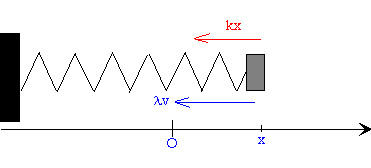 Para explicar el amortiguamiento, podemos suponer que además de la fuerza elástica F=-kx, actúa otra fuerza opuesta a la velocidad Fr=-lv, donde l es una constante que depende del sistema físico particular. Todo cuerpo que se mueve en el seno de un fluido viscoso en régimen laminar experimenta una fuerza de rozamiento proporcional a la velocidad y de sentido contrario a ésta.La ecuación del movimiento se escribe:ma=-kx-λvExpresamos la ecuación del movimiento en forma de ecuación diferencial, teniendo en cuenta que la aceleración es la derivada segunda de la posición x, y la velocidad es la derivada primera de x.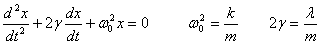 La solución de la ecuación diferencial tiene la siguiente expresión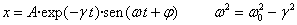 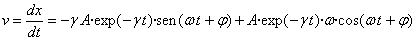 Las características esenciales de las oscilaciones amortiguadas:La amplitud de la oscilación disminuye con el tiempo.La energía del oscilador también disminuye, debido al trabajo de la fuerza Fr de rozamiento viscoso opuesta a la velocidad.En el espacio de las fases (v-x) el móvil describe una espiral que converge hacia el origen.Si el amortiguamiento es grande,   puede ser mayor que 0, y  puede llegar a ser cero (oscilaciones críticas) o imaginario (oscilaciones sobreamortiguadas). En ambos casos, no hay oscilaciones y la partícula se aproxima gradualmente a la posición de equilibrio. La energía que pierde la partícula que experimenta una oscilación amortiguada es absorbida por el medio que la rodea.Condiciones inicialesLa posición inicial x0 y la velocidad inicial v0 determinan la amplitud A y la fase inicial  . Para t=0,x0=A·sen
v0=-A·sen+A·cosEn este sistema de dos ecuaciones se despeja A y  a partir de los datos de x0   y v0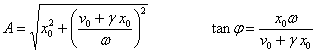 